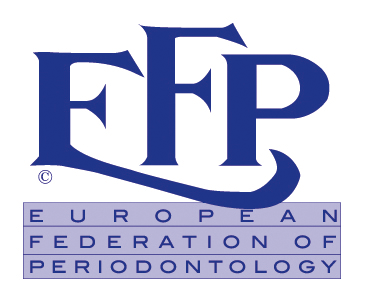 CONSENTEMENT ECLAIRE DU PATIENT POUR UN ACTE DE CHIRURGIE PARODONTALE OU IMPLANTAIRENom du Patient: ___________________________________________________________________(Pour les mineurs/autres)Nom des Parents/Tuteurs: ___________________________________________________________Je soussigné (e), consens par la présente à subir l’intervention chirurgicale / le traitement: _____________________________________________________________________________________________________________________________________________________________La nature de cet acte et les résultats attendus ont été expliqués par le Dr: ______________________Je consens également aux examens ou interventions chirurgicales supplémentaires qui pourraient se révéler  nécessaires suivant  l’avis du chirurgien     (Dr…………….) Je consens à subir une anesthésie locale et à recevoir une prémédication sédative si le chirurgien le recommande.Je consens / je ne consens pas à la pose d’une greffe osseuse ou autre type de greffe si cela est indiqué pendant l’intervention.Je déclare avoir été informé(e) de la nature, des résultats et des bénéfices attendus de cette intervention chirurgicale/ procédure. J’ai également été prévenu des traitements alternatifs existants et des risques de complication sans traitement.Les risques possibles liés à  cette intervention m’ont  été expliqués, notamment :____________________________________________________________________________________________________________________________________________________________________________________________________________________________SIGNATURE:Signature du patient:____________________________________________________ Date: ___________Signature des parents / tuteurs: _____________________________________ Date: ___________LCachet  du cabinetLe formulaire de consentement sera valable 3 mois à partir de la date de signature